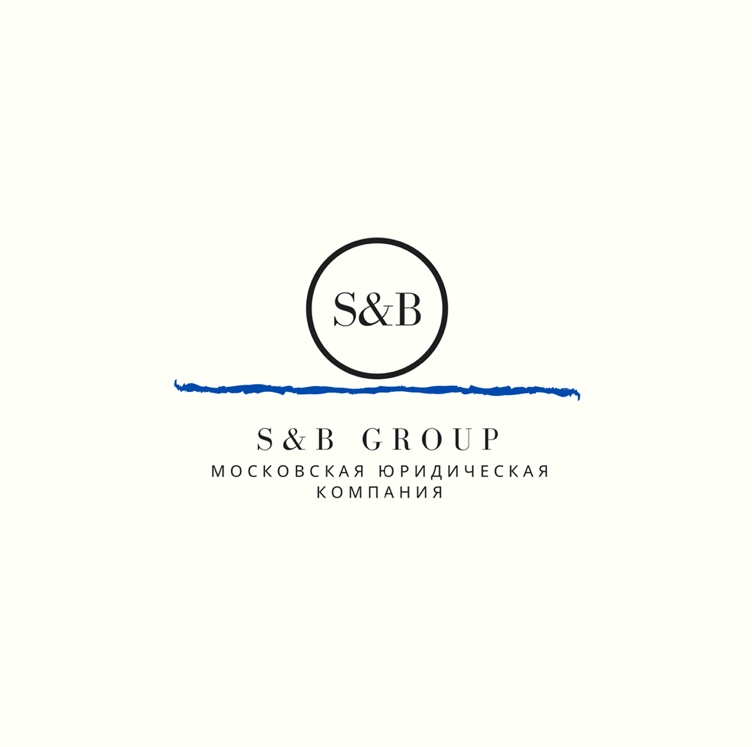 ДОГОВОРуступки права требованияГород Москва									две тысячи ______ Общество с ограниченной ответственностью «_________________», ИНН ______________, зарегистрировано Межрайонной инспекцией Федеральной налоговой службы №15 по Москве  ____________года за основным государственным регистрационным номером _______________, место нахождения: _________________________, в лице Генерального директора ______________________, действующего на основании Устава, именуемое в дальнейшем «Правообладатель» с одной стороны, и гражданка Российской Федерации _______________________, именуемая в дальнейшем «Правоприобретатель», заключили настоящий договор о нижеследующем:1. Предмет договора.1.1.Правообладатель уступает, а Правоприобретатель приобретает права и обязанности, предусмотренные договором № ___________от __________года о долевом участии в строительстве жилья, заключенным между ________________ и Правообладателем в части и порядке, определяемом настоящим договором.1.2. В соответствии с настоящим договором к Правоприобретателю переходит от Правообладателя право требования к _________________________ о передаче в собственность по окончании строительства квартиры, условный номер __, расположенной на __ этаже, общей площадью около _____ кв. м. в доме по адресу: _____________________________.1.3.Одновременно с переходом Правоприобретателю указанного права требования, к нему переходят сопутствующие обязательства по проведению окончательных взаиморасчетов с _________________по п. 2.1.2. договора № ________от ________года, приемке _________________ по окончании строительства указанной квартиры, подписание с ______________________ акта приема-передачи, оплату коммунальных платежей по указанной квартире с момента Акта Государственной комиссии.1.4. Правообладатель гарантирует, что уступаемое Правоприобретателю в соответствии с настоящим договором обязательство ничем не обременено и не уступлено третьим лицам.2. Обязанности сторон.2.1. Правообладатель обязуется письменно уведомить ______________________ о совершенной в соответствии с настоящим договором уступке права требования Правоприобретателю. В связи с переходом к Правоприобретателю помимо права требования также сопутствующих обязательств по п. 1.3. настоящего договора. Правообладатель обязуется получить согласие ________________________________ на заключение настоящего договора. ___________________________осуществляет отметку на настоящем договоре.2.2. Правоприобретатель погашает задолженность пред Правообладателем в порядке, устанавливаемом в дополнительном соглашении к настоящему договору.3. Дополнительные условия.3.1. Срок действия настоящего договора устанавливается с момента его подписания и до выполнения сторонами своих обязательств.3.2. Настоящий договор составлен в трех экземплярах, имеющих равную юридическую силу.